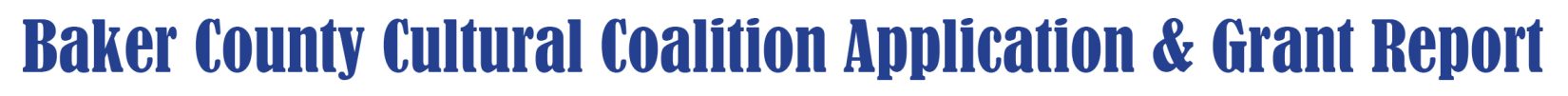 Access Grant Deadlines:  March 15 and August 15Baker County Cultural Coalition with support from the Oregon Community Foundation is creating a separate grant fund for Non-Profits, Social Service Agencies, Community Based Organizations, Governmental Agencies, and Artisans and Guilds, to increase ACCESS to Arts, Culture, Heritage and Humanities organizations for community members facing barriers to participating in community cultural events and venues.    Projects can include individual, children, families, or groups experiencing one any of the following:  Unable to afford admission and ticketsPhysical or mental disabilitiesBarriers with languages or literacyLack of transportationFeeling unwelcomed or marginalized due to age, race, national origin, gender, or gender orientation. If you need a consultation to develop a project idea, please contact:    Ginger Savage at 541-523-5369See attached FAQ Sheet for more information and ideas.  Organizations CAN apply annually for both a Traditional BCCC grant and an Access grant.   Applications should be emailed (preferable) to: bakercountycc@gmail.com or delivered to one of the Coalition Board Members by the deadline. BCCC typically funds up to $500 toward individual projects, however the coalition is authorized and may grant higher amounts for projects that suit priority strategies of the Baker County Cultural Plan. Applications delivered or postmarked after the deadline will not be considered until the next grant cycle. BCCC will not provide continuation or additional funding to the same project in the same calendar year. Please answer all questions on this form. Only projects that directly relate to and benefit Baker County will be considered. Grant Reports are due November 1st  following the grant award. Only one award Traditional and Access grant per year per applicant, and successful applicants will not be eligible to apply for another BCCC grant until their grant report has been received. Date:BCCC Access GrantName of Applicant:Name one the check:  Address:Contact Person:Phone:E-mail:Amount requested:Project Budget: Category: Arts___________ Heritage___________ Humanities_____________ Access ApplicationBriefly answer all of the following five questions. 500 Characters per question.Describe the ACCESS Project this grant will fund (what, who, where, when, how).What targeted group will this grant serve? How many people you expect will reach and benefit.How will local Arts, Culture, Heritage, and Humanities organizations benefit from this application? How will you measure success?  Please feel free to share stories from clients.  Complete the Attached Budget Sheet BUDGET FORM Access Grant We have attached the grant report to the application for ease of use by having all documents in one easy to use form. Cultural Coalition Grant Agreement & Report Form
1.  Grant funds must be used by November 1st  (reasonable written requests for an extension will be considered).    A grant report is due to BCCC by November 1st.   Please use this form:Grant Recipient Name:	  Grant Recipient Address:	  Primary Contact Name:	 Primary Contact Phone:	  Primary Contact email:	  Grant Date & Amount Awarded:  
Total Individuals Benefiting:   (How many individuals benefited from and/or participated in the project or program?)

Grant Project Description (brief Summary) (250 characters maximum)


Grant Impact/Results (1000 characters maximum)
Local Matching Funds
Were any additional funds from the local community received to support this project?  If so, please report the amount: List the names of local contributors who provided matching funds.  
(250 characters maximum,  example: Anytown Community Bank)
Grant reports may be emailed (preferred) to:  bakercountycc@gmail.com  or hand delivered to a Cultural Coalition Board Member.Your  organization will not be eligible for consideration of future grant funding until this report is received.   Any unused portion of the grant must be returned to the Baker County Cultural Coalition.2.  All publicity, visual or oral, shall be accompanied by:  “This project is supported in part by a grant from the Baker County Cultural Coalition, funded by the Oregon Cultural Trust – investing in Oregon’s arts, humanities and heritage.”The Logotype of the Oregon Cultural Trust will be used on all printed material related to the project. Electronic copies can be found on the Cultural Trust’s website: www.culturaltrust.org.  The link for the logo is:   http://www.culturaltrust.org/tool-kits Your timely reporting is critical and appreciated.Baker County Cultural Coalition Grants FAQWhat is a traditional Baker County Cultural Coalition grant?  Traditional applications allow 501 C 3 Non-Profits and artisans to receive funding for activities, classes, small events in line with the Baker County Cultural Coalition plan.  Lots of things can be funded including marketing, supplies, scholarships, operational support for quality cultural opportunities in Baker County Oregon. What is eligible in the new ACCESS BCCC Grant?  These funds are to be used directly by Non-Profits, Social Service Agencies, Community Based Organizations, Governmental Agencies, and artisans and guilds, to increase access to cultural opportunities for Baker County residents who for a variety of reasons may not be able to access arts, culture, heritage and humanities opportunities.Examples or ideas created by Committee Members:  CASA of Eastern Oregon applies for foster kids movie night so that the CASA staff can take all the foster kids to a movie giving their foster parents a needed respite.Step Forward applies to take all their residents to a local play or concert as a group to provide a new and fun cultural activity.Grande Ronde Symphony or Eastern Oregon Regional Theatre applies to have free tickets to their concerts or shows to give to low income families and seniors.Sr. Center applies to pay for the driver, gas and lunches to take low income seniors around the county and enjoy the free Baker County Arts and Heritage Passport.  (Note:  yes operating costs can be applied for if the outcome is greater access to cultural activities) Baker Heritage Museum applies for funding for a free family day at the museum including fun activities for kids and markets it so families can take advantage of the opportunity.  (Note:  application can use funds to increase access by paying for lost entry fees and supplies)New Direction Northwest pays a local artist to work with a group struggling with addiction.  Cultural organizations can apply to pay for translation services of their programs, posters.   Pay for American Sign Language Translation; make improvements to a cultural institution entry or restroom to provide ADA access.  These are just a few ideas brainstormed we are sure organizations can come up with more ideas! Key Values:Local cultural institutions are not asked to donate tickets to provide access.  The grant is to cover the costs of the access. Grants funded will clearly demonstrate how low income families or individuals will be able to gain access, clearly define how they will market these programs to these populations.   Will show a true partnership between the agency, the cultural institution, and the population needing access.  These applications can use funds to test new ideas and then be looking for sustainable options to continue to access by developing new partnerships.  These funds can be added to an organizations scholarship fund as long as the grant targets a specific population and must track attendance.  Organizations can apply for one traditional BCCC Grant a year and they can apply for one ACCESS grant a year they can be for the same event but need to clear speak to separate goals especially for those organizations who do one main event a year.   Example:  Pine Fest applies for a traditional application to pay for their marketing and an Access Grant to provide free tickets for low income families.    ExpensesCASHInKindBCCC GRANTSalariesVolunteer Hrs (Inkind)HonorariaTravel ExpensesSupplies & MaterialsPrintingEquipmentFacilities RentalPublicity Other (Specify)Total ExpensesINCOMECASHInKIndConfirmed/PendingBCCC GRANTAdmissions/FeesRegistrations (Estimate)Other Sources:  SpecifyTotal Income